Информация о наличии оборудованных учебных кабинетах, объектов для проведения практических занятий	 В школе 32 учебных кабинета, 2 спортивных зала, библиотека с читальным залом, музей, оранжерея, кинозал, бассейн, актовый зал, тир, кабинет дистанционного обучения.	IT - инфраструктура. В школе имеется два компьютерных класса, 41 компьютер, 5 ноутбуков, 1 интерактивная доска, 5 мультимедийных проекторов. Существует возможность доступа к образовательным ресурсам через Интернет. Приобретён интерактивный комплекс в начальную школу и в кабинет английского языка.Информатизации образовательного процесса способствуют наличие в школе двух компьютерных классов, оснащенность кабинетов физики, математики, иностранного языка, русского языка и литературы  и библиотеки различными техническими средствами. В школе создана и функционирует локальная сеть. С помощью локальной сети обучающиеся имеют доступ к всемирному информационному пространству. Образовательные ресурсы обучающиеся используют как в урочное, так и внеурочное время. Школа имеет собственный школьный сайт (http://www.edubel.ru/edu/?site=0418&page=01&uid=563654960000). На нем представлена информация о школьных мероприятиях, достижениях педагогов и обучающихся, профильном обучении, программах, реализуемых образовательным учреждением. Сайт регулярно обновляется. Востребованность школьного сайта доказывается количеством посещений его обучающимися и родителями школы: в феврале 2012 года – 1752 посещений; в марте 2013 года  - 2239 посещений, а в апреле 2013 года количество посещений составило 2472.В нашей школе дистанционное обучение детей - инвалидов реализуется с 1 сентября 2012 года. Кемеровским центром дистанционного обучения была осуществлена поставка комплектов оборудования для дистанционного обучения, проведён Интернет. 	В школе созданы все условия для занятий физкультурой и спортом. Имеются 2 спортивных зала - большой и малый, оборудованные спортинвентарем, тир.  На территории школы расположена спортивная площадка, которая включает в себя футбольное поле, баскетбольную и волейбольную площадку, теннисный стол, беговую дорожку. Работают  профессиональные тренеры и преподаватели физической культуры. 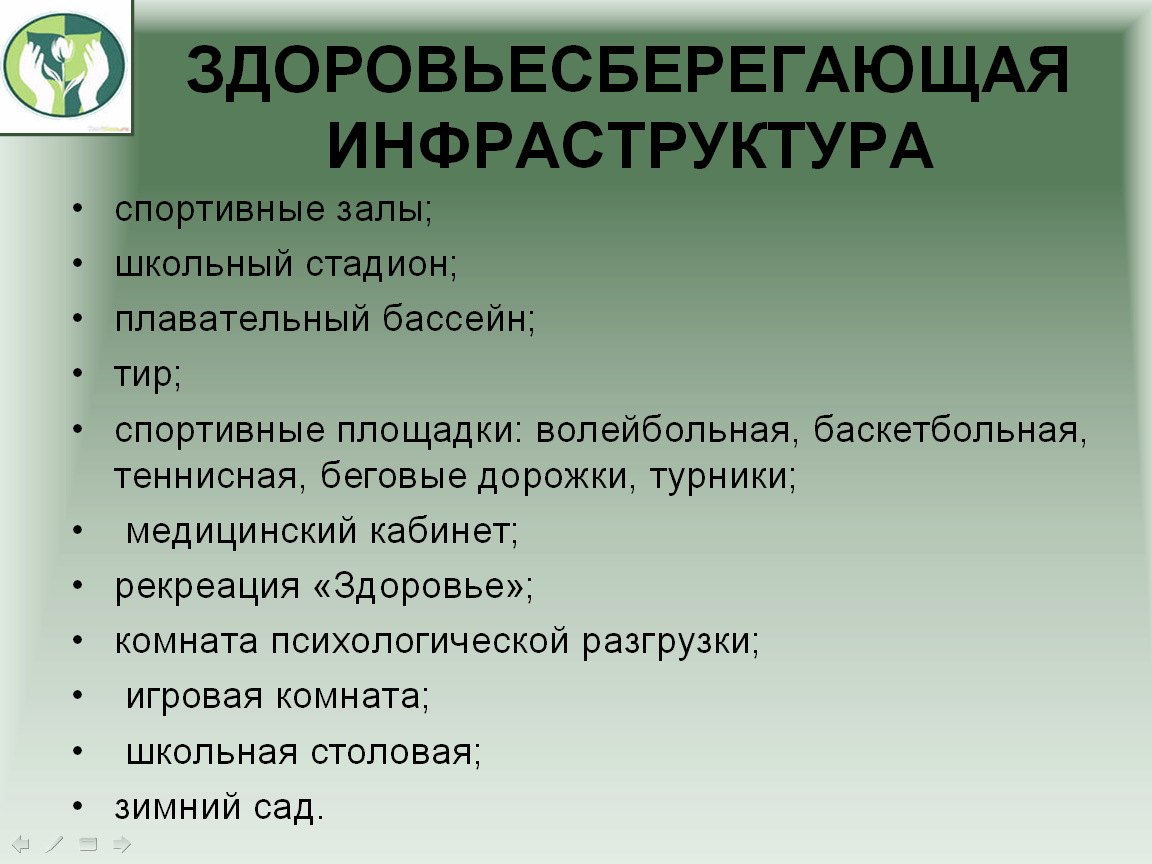 